Консультация для родителейКак отвечать на детские вопросы.Дети, часто задавая взрослым вопросы: «почему», «зачем», «как» — ждут на них готовых ответов. Как же правильно отвечать на детские вопросы? Давайте разберемся вместе. Прежде всего, важно помнить, что познавательное развитие ребенка будет не тогда, когда вы сразу же попытаетесь дать «вразумительный» ответ, а если подумаете, осмыслите вопрос и решите, как и когда ответить. Например, ребенок задал вопрос, поставивший вас в тупик — ни в коем случае не «придумывайте» ответ. Ведь ваш ребенок вам безоговорочно верит и может попасть в неловкую ситуацию. Представьте: ваш сын или дочь рассказывают друзьям то, что он(а) теперь знает, а это оказывается неправдой.Кроме того, не всегда надо давать детям ответы на их вопросы в виде готовой информации. Лучше показать, как и где можно найти ответы на интересующий вопрос.Не спешите отвечать ребенку на заданный вопрос, даже если вы знаете ответ на него. Спросите у него, что он сам думает об этом. После ответа ребенка выскажите свое предположение по данному вопросу.Ваши предположения могли совпасть. Но ведь это не значит, что вы нашли ответ на вопрос. Следовательно, стоит узнать еще у кого-нибудь: родственников, друзей и т. д. Чтобы не запутаться, можно сфотографировать или нарисовать портрет отвечающего и записать его ответ.Ответов много, но нужен один! Предложите вашему ребенку сделать выбор. Обязательно зафиксируйте, чей ответ выбран.Кажется, что цель достигнута — ребенок получил ответ на вопрос. Но ответ необходимо проверить.Не спешите показать ребенку, где можно найти правильный ответ. Спросите для начала его об этом. Если вы видите, что ваш вопрос вызывает затруднение, расскажите, при помощи чего можно узнать правильный ли ответ выбрал ребенок: энциклопедии, интернет, и т. д. Огромная просьба: не останавливайтесь только на Интернете. Если мы хотим, чтобы наши дети росли образованными, думающими, познавательно активными, стоит адресовать их к книгам.В какой книге и как искать информацию — надо показывать и рассказывать. Как правило, дети еще не умеют читать, а если умеют, мелкий шрифт в содержании познавательных книг прочитать сложно, поэтому необходима помощь взрослых.Итак, вы вместе нашли ответ на вопрос. Сравните его с тем ответом, который был выбран. Если ответы оказались одинаковыми, помогите сделать пометку об этом. Если нет, запишите правильный ответ, проговорите его еще раз.Спросите у ребенка, где и с кем он может поделиться полученной информацией. Предложите оформить все этапы вашей совместной деятельности в альбом — это будет настоящий проект.Если ребенок ходит в детский сад, принесите ваш проект в группу. Пусть малыш поделится с друзьями и взрослыми новой информацией — это будет его первая презентация.Помните, ответы на детские вопросы очень важны для ребенка и сильно влияют на его развитие и знания, старайтесь не давать готовую информацию, а подсказывать, где можно найти ответы и ищите их вместе!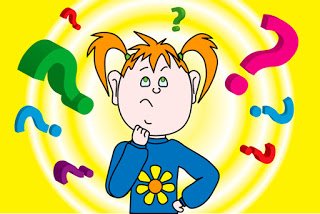 Материал подготовили воспитатели: Булычева Л.А. и Шишкина М.М.